Publicado en Ciudad de México el 06/10/2020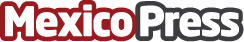 Líderes en tecnología usan plataforma de IA EGX Edge para infundir inteligencia de borde a los negociosLos líderes mundiales en tecnología adoptan la plataforma de inteligencia artificial NVIDIA EGX Edge para infundir inteligencia en el borde de cada negocio. Cientos de empresas de Vision AI, 5G, CloudRAN, seguridad y redes se unen con los principales proveedores de infraestructura para utilizar NVIDIA EGX para ofrecer la inteligencia artificial perimetral a todas las industriasDatos de contacto:Carlos Valencia NVIDIA PR Agency.55 39 64 96 00Nota de prensa publicada en: https://www.mexicopress.com.mx/lideres-en-tecnologia-usan-plataforma-de-ia Categorías: Hardware Logística E-Commerce Software Ciberseguridad Otras Industrias Innovación Tecnológica http://www.mexicopress.com.mx